1.pielikumsProjekta iesniegumu iesniegšanas kārtībaiEiropas Savienības Atveseļošanas un noturības mehānisma plāna 1.komponentes “Klimata pārmaiņas un vides ilgtspēja” 1.1. reformu un investīciju virziena “Emisiju samazināšana transporta sektorā” 1.1.1.r. reformas “Rīgas metropoles areāla transporta sistēmas zaļināšana” 1.1.1.3.i. investīcijas “Pilnveidota veloceļu infrastruktūra” (turpmāk – investīcija)projekta iesnieguma veidlapas aizpildīšanas metodika2023Saturs
1.SADAĻA – INVESTĪCIJU PROJEKTA APRAKSTS	61.1.	Investīciju projekta mērķis	61.2. Investīciju projekta darbības un sasniedzamie rezultāti (tai skaitā darbības, kuras saistītas ar Horizontālajiem principiem)	81.3. Investīciju projektā sasniedzamie mērķi un uzraudzības rādītāji atbilstoši normatīvajos aktos par attiecīgā Atveseļošanas fonda reformas vai tās investīcijas īstenošanu norādītajiem:	111.3.1. Rādītāji	111.4.Investīciju projekta īstenošanas vieta:	112.SADAĻA – INVESTĪCIJU PROJEKTA ĪSTENOŠANA	122.1. Projekta īstenošanas kapacitāte	122.2. Investīciju projekta saturiskā saistība ar citiem iesniegtajiem/ īstenotajiem/ īstenošanā esošiem projektiem	134.SADAĻA - APLIECINĀJUMS	14PIELIKUMI	16Vispārīga informācijaProjekta iesnieguma veidlapas (turpmāk – PIV) aizpildīšanas metodika (turpmāk – metodika) ir sagatavota ievērojot Ministru kabineta 2023.gada 7.februāra noteikumos Nr.57 “Eiropas Savienības Atveseļošanas un noturības mehānisma plāna 1.komponentes “Klimata pārmaiņas un vides ilgtspēja” 1.1. reformu un investīciju virziena “Emisiju samazināšana transporta sektorā” 1.1.1.r. reformas “Rīgas metropoles areāla transporta sistēmas zaļināšana” 1.1.1.3.i. investīcijas “Pilnveidota veloceļu infrastruktūra” īstenošanas noteikumi” (turpmāk – Noteikumi) noteiktos atbalsta piešķiršanas un projektu īstenošanas nosacījumus.Visas PIV sadaļas aizpilda latviešu valodā, datorrakstā. Finansējuma saņēmējs PIV pievieno visus projekta iesniegumu iesniegšanas kārtībā (turpmāk – iesniegšanas kārtība) minētos pielikumus. Gadījumā, ja finansējuma saņēmējs PIV atsaucas arī uz citiem pielikumiem, tos arī pievieno projekta iesniegumam.Informācija par iesniedzamo dokumentu noformēšanu sniegta iesniegšanas kārtības 2.nodaļā “Projekta iesnieguma sagatavošanas un iesniegšanas kārtība”.Aizpildot projekta iesniegumu, jānodrošina projekta iesniegumā sniegtās informācijas saskaņotība starp visām PIV sadaļām un visiem projekta iesnieguma pielikumiem.Metodika ir veidota atbilstoši PIV sadaļām, skaidrojot, kāda informācija finansējuma saņēmējam jānorāda attiecīgajās sadaļās. Visi PIV aizpildīšanas ieteikumi un paskaidrojumi un atsauces uz normatīvajiem aktiem ir noformēti slīprakstā, “sarkanā krāsā”.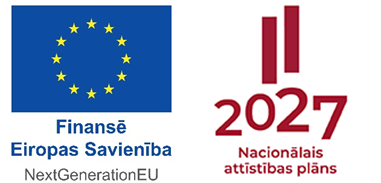 *KPVIS sistēmā datu lauki tiek aizpildīti automātiski.* Jānorāda visas projekta ietvaros atbalstāmās darbības – gan tās, kas veiktas pirms projekta iesnieguma apstiprināšanas, gan tās, ko plānots veikt pēc projekta iesnieguma apstiprināšanas.Plānojot projekta darbības, finansējuma saņēmējam ir nepieciešams uzskaitīt veicamās darbības, kas vērstas uz projekta mērķa un Noteikumu 6.punktā finansējuma saņēmējam noteiktā kvantitatīvā rādītāja sasniegšanu.Projektā var plānot tikai tādas darbības, kas atbilst Noteikumu 27.punktā noteiktajām atbalstāmajām darbībām, 28.punktā noteiktajām attiecināmajām izmaksām un 34.punktā minēto vides mērķu sasniegšanai, t.sk.:atbalstāma ir maģistrālās veloceļu infrastruktūras izveide Rīgā un Pierīgā, veicinot nemotorizēto mobilitāti;tiek nodrošināta infrastruktūras savienojamība - maģistrālie veloceļi pēctecīgi turpinās un savieno Rīgu ar tās apkārtnes teritorijām, kā arī savienojas ar mobilitātes punktiem un papildina multimodālo savienojumu sniegtās iespējas;katrā maršrutā jānodrošina sasaiste starp pilsētas un reģionālās nozīmes veloceļiem;investīcija tiešā veidā palīdz sasniegt klimat-neitralitātes mērķus.PIV 1.2.sadaļas aizpildīšana:Kolonnā “N.p.k.” norāda attiecīgās darbības numuru.Kolonnā “Projekta darbība” norāda konkrētu darbības nosaukumu.Kolonnā “Projekta darbības apraksts” finansējuma saņēmējs darbības aprakstā sniedz katra veloceļu infrastruktūras posma īsu esošās situācijas aprakstu un projektā plānoto darbību aprakstu. Plānoto darbību aprakstam jāizriet no esošās situācijas aprakstā sniegtās problēmsituācijas.Kolonnās “Rezultāts” un “Rezultāts skaitliskā izteiksmē” norāda precīzi definētu un reāli sasniedzamu rezultātu līdz projekta īstenošanas termiņa beigām. Katrai darbībai jānorāda viens sasniedzamais rezultāts.Kolonnā “Iesaistītie partneri” norāda atzīmi “N/A”.*Norāda kvantitatīvā rādītāja plānoto gala vērtību līdz projekta īstenošanas termiņa beigām, kas atbilst tabulā par plānotajām darbībām (1.2.sadaļa) norādītajiem rezultātiem skaitliskā izteiksmē un nav mazāka kā noteikts Noteikumu 6.punkta apakšpunktos attiecīgajam finansējuma saņēmējam.*Jānorāda faktiskā projekta īstenošanas vietas adrese. Ja īstenošanas vietas ir plānotas vairākas, attiecīgi iekļauj papildu tabulas, norādot visas adreses.**Latvijā ir seši statistiskie reģioni – Rīgas, Pierīgas, Vidzemes, Kurzemes, Zemgales un Latgales statistiskais reģions, kas tika izveidoti, balstoties uz 2003.gada 26.maija Eiropas Parlamenta un Padomes Regulā (EK) Nr.1059/2003 par kopējas statistiski teritoriālo vienību klasifikācijas (NUTS) izveidi ietvertajiem pamatprincipiem.Finansējuma saņēmējs saistībā ar projektā plānotajiem maģistrālās veloceļu infrastruktūras maršrutiem sniedz informāciju par citiem valsts un pašvaldību finansētiem, kā arī atbalsta programmu un finanšu instrumentu projektiem (ja tādi ir), ar kuriem saskatāma papildinātība, sinerģija un demarkācija, t.sk.:valsts un pašvaldību budžeta finansētie projekti,2007.-2013.gada plānošanas perioda projekti,2014.-2020.gada plānošanas perioda projekti,Eiropas Savienības Atveseļošanas un noturības mehānisma plāna citi investīcijas projekti (piemēram, tos kurus investīcijas ietvaros īsteno kaimiņu pašvaldības).Informācija norādāma arī par plānotajiem projektiem, norādot informāciju, kas pieejama projekta iesnieguma aizpildīšanas brīdī.Gadījumā, ja tiek konstatēta saistība ar citiem projektiem, finansējuma saņēmējs nodrošina projektā plānoto darbu sasaisti, sinerģiju un demarkāciju dubultā finansējuma riska mazināšanai.Es, apakšā parakstījies (-usies), __________________________,vārds, uzvārds				Finansējuma saņēmēja ___________________________________, finansējuma saņēmēja nosaukums				atbildīgā amatpersona, _________________________________,amata nosaukumssaskaņā ar projekta iesniegumā iekļauto informāciju apliecinu, ka:uz Finansējuma saņēmēju neattiecas Ministru kabineta 2023.gada 7.februāra noteikumos Nr.57 “Eiropas Savienības Atveseļošanas un noturības mehānisma plāna 1. komponentes "Klimata pārmaiņas un vides ilgtspēja" 1.1. reformu un investīciju virziena "Emisiju samazināšana transporta sektorā" 1.1.1.r. reformas "Rīgas metropoles areāla transporta sistēmas zaļināšana" 1.1.1.3.i. investīcijas "Pilnveidota veloceļu infrastruktūra" īstenošanas noteikumi” (turpmāk – Noteikumi) minētie izslēgšanas kritēriji un projekts atbilst Noteikumos noteiktajiem nosacījumiem;finansējuma saņēmēja rīcībā ir pietiekoša projekta īstenošanas administrēšanas un finansiālā kapacitāte;projekta iesniegumā, tai skaitā pielikumos, sniegtā informācija atbilst patiesībai;projekta īstenošanai pieprasītais Atveseļošanas fonda finansējums tiks izmantots saskaņā ar projekta iesniegumā sniegto mērķi, atbalstāmajām darbībām un ievērojot Noteikumos noteiktos nosacījumus;nav zināmu iemeslu, kādēļ šis projekts nevarētu tikt īstenots vai varētu tikt aizkavēta tā īstenošana;projektu iespējams īstenot projekta iesniegumā sniegtajos termiņos, nepārsniedzot maksimālo projekta īstenošanas termiņu saskaņā ar Noteikumiem;projekta īstenošanā tiks ievērots vienlīdzīgu iespēju un nediskriminācijas princips, tostarp, veicināta vienlīdzīga attieksme un iespējas neatkarīgi no dzimuma visās jomās, tostarp attiecībā uz pieeju darba tirgum, nodarbinātību un karjeras attīstību, kā arī izskausta jebkāda diskriminācija rases vai etniskās izcelsmes, reliģijas vai pārliecības, invaliditātes, vecuma vai seksuālās orientācijas dēļ;projekta īstenošanas laikā projektā plānotās darbības netiek finansētas vai līdzfinansētas no citiem Valsts, pašvaldības vai ārvalstu finanšu atbalsta instrumentiem; gadījumā, ja tiek konstatēta saistība ar citiem atbalsta programmu un finanšu instrumentu projektiem, finansējuma saņēmējs nodrošina projektā plānoto darbu sasaisti, sinerģiju un demarkāciju dubultā finansējuma riska mazināšanai;projekta īstenošanā netiek un netiks veiktas darbības, kuras uzskatāmas par krāpšanu, korupciju un interešu konfliktu;finansējuma saņēmējs apņemas līdz 2024.gada 31.decembrim sasniegt Noteikumos (5.punkts) noteikto uzraudzības rādītāju;finansējuma saņēmējs apņemas projekta iesniegumā sniegtajos termiņos sasniegt Noteikumos (6.punkts) finansējuma saņēmējam noteikto investīcijas mērķa kvantitatīvo rādītāju;finansējuma saņēmējs ievēros Noteikumos noteikto (37.9.apakšpunkts) nosacījumu, ka projekta īstenošanas laikā nekustamie īpašumi, kuri nepieciešami projekta īstenošanai, ir finansējuma saņēmēja īpašumā vai arī būvniecība tiek veikta uz lietošanas, valdījuma vai uz zemesgrāmatā ierakstītas lietu tiesības pamata, saskaņojot būvniecības ieceri ar projekta īstenošanai nepieciešamo nekustamo īpašumu īpašniekiem atbilstoši normatīvo aktu nosacījumiem;finansējuma saņēmējs investīcijas ietvaros nodrošinās, ka projekta darbības ir vērstas uz Noteikumu 34.punktā minētā principa “Nenodari būtisku kaitējumu”  vides mērķu sasniegšanu, tai skaitā, nodrošinās veloceļu infrastruktūras maršrutu savienojamību – maģistrālie veloceļi pēctecīgi turpinās un savieno Rīgu ar tās apkārtnes teritorijām, kā arī savienojas ar mobilitātes punktiem un papildina multimodālo savienojumu sniegtās iespējas -, sadarbojoties ar kaimiņu pašvaldībām.Apzinos, ka nepatiesas apliecinājumā sniegtās informācijas gadījumā administratīva rakstura sankcijas var tikt uzsāktas gan pret mani, gan arī pret minēto juridisko personu – finansējuma saņēmēju.Apzinos, ka projekta izmaksu pieauguma gadījumā finansējuma saņēmējs sedz projekta sadārdzinājumu no saviem līdzekļiem (Noteikumu 37.8.apakšpunkts).Apliecinu, ka esmu iepazinies (-usies) ar Noteikumos noteikto atbalsta piešķiršanas kārtību un projekta īstenošanas nosacījumiem.Piekrītu projekta iesniegumā norādīto datu apstrādei Kohēzijas politikas fondu vadības informācijas sistēmā un to nodošanai citām valsts informācijas sistēmām.Apliecinu, ka projekta iesniegumam pievienotās kopijas atbilst manā rīcībā esošiem dokumentu oriģināliem.Apzinos, ka projekts būs jāīsteno saskaņā ar projekta iesniegumā minēto mērķi un paredzētajām darbībām.Paraksts*: Datums:            dd/mm/ggggPIELIKUMI1.pielikums projekta iesniegumamProjekta “Finansēšanas plānā” (1.pielikums) norāda projektā plānoto AF finansējumu ailē “AF”. Pievienotās vērtības nodokli norāda ailē “Pašvaldības finansējums” vai ailē “Cits publiskais finansējums”, ja plānots ņemt Valsts kases aizņēmumu un PVN nav atgūstams normatīvo aktu kārtībā.Projekta “Finansēšanas plānā” (1.pielikums) norāda projektā plānoto izmaksu sadalījumu pa gadiem.Saskaņā ar Noteikumu 13.punktu katrs finansējuma saņēmējs iesniedz vienu projekta iesniegumu atbilstoši šo noteikumu 6. punktā noteiktajam rādītājam un šo noteikumu 7.punktā noteiktajam pieejamajam Atveseļošanas fonda finansējumam.Saskaņā ar Noteikumu 11.punktu Atveseļošanas fonda atbalsta intensitāte ir 100%.Finansēšanas plānā:- visas attiecināmās izmaksas plāno aritmētiski precīzi ar diviem cipariem aiz komata, summas norādot euro. - nodrošina, ka projekta kopējās attiecināmās izmaksas kolonnā “Summa” atbilst “Investīciju projekta budžeta kopsavilkumā” (2.pielikums) ailē “KOPĀ” norādītajām kopējām attiecināmajām izmaksām.Saskaņā ar Noteikumu 31.5. apakšpunktu projekta ietvaros radušās izmaksas ir attiecināmas no Atveseļošanas fonda pieejamā finansējuma, ja tās nav radušās agrāk kā 2020.gada 1.februārī un vēlāk kā vienošanās par projekta īstenošanu noteiktajā termiņā, bet ne vēlāk kā 2026.gada 31.maijā.2.pielikums projekta iesniegumamPlānojot projekta budžetu, jāņem vērā, ka izmaksas ir attiecināmas no Atveseļošanas fonda pieejamā finansējuma (Noteikumu 31.pukts), ja:- tās atbilst šajos Noteikumos minētajam mērķim un atbalstāmajām darbībām;- tās atbilst šajos Noteikumos noteiktajām attiecināmajām izmaksām;- tās nepārsniedz Noteikumos noteiktos (28.8. un 28.13.apakšpunkts) ierobežojumus;- tās nepārsniedz pieejamo Atveseļošanas fonda finansējumu saskaņā ar Noteikumu 7. punktu;- tās nav radušās agrāk kā 2020.gada 1.februārī un vēlāk kā vienošanās par projekta īstenošanu noteiktajā termiņā, bet ne vēlāk kā 2026.gada 31.maijā;- ir pieejami visi izmaksu pamatojošie dokumenti;- ir sasniegts investīcijas mērķa kvantitatīvais rādītājs.Kolonnā “Izmaksu pozīcijas nosaukums” norāda izmaksu pozīcijas saskaņā ar Noteikumos noteiktajām attiecināmo izmaksu pozīcijām.Kolonnā “Projekta darbības Nr.” norāda numuru atbilstoši PIV 1.2. sadaļā “Investīciju projekta darbības un sasniedzamie rezultāti” sniegtajai numerācijai. Ja izmaksas attiecināmas uz vairākām projekta darbībām, tad attiecīgi norāda vairākas.Kolonnā “Attiecināmās izmaksas” norāda attiecīgās izmaksas euro ar diviem cipariem aiz komata. Šajā kolonnā izmaksas norāda ar PVN. Ailē “KOPĀ” norādītajām izmaksām jāsakrīt ar projekta iesnieguma 1.pielikumā “Finansēšanas plāns” ailē “Kopējās attiecināmās izmaksas” norādīto summu. Piemērs,Kolonnā “t.sk. PVN” norāda PVN izmaksas, kas tiks segtas no finansējuma saņēmēja līdzekļiem vai ņemts aizņēmums Valsts kasē. Kolonnas kopsummai jāsakrīt ar projekta iesnieguma 1.pielikumā “Finansēšanas plāns” ailē “Pašvaldības finansējums” vai “Cits publiskais finansējums” norādīto izmaksu apjomu.Atveseļošanas fonda investīciju projekta iesniegumsProjekta nosaukums:Projekta nosaukums nedrīkst pārsniegt vienu teikumu, kodolīgi atspoguļojot saistību ar projekta mērķi.Projekta nosaukums nedrīkst pārsniegt vienu teikumu, kodolīgi atspoguļojot saistību ar projekta mērķi.Projekta nosaukums nedrīkst pārsniegt vienu teikumu, kodolīgi atspoguļojot saistību ar projekta mērķi.Projekta nosaukums nedrīkst pārsniegt vienu teikumu, kodolīgi atspoguļojot saistību ar projekta mērķi.Projekta nosaukums nedrīkst pārsniegt vienu teikumu, kodolīgi atspoguļojot saistību ar projekta mērķi.Reformas/ investīcijas/ investīcija pasākuma numurs un nosaukums:1.1.1.3.i. investīcija “Pilnveidota veloceļu infrastruktūra”1.1.1.3.i. investīcija “Pilnveidota veloceļu infrastruktūra”1.1.1.3.i. investīcija “Pilnveidota veloceļu infrastruktūra”1.1.1.3.i. investīcija “Pilnveidota veloceļu infrastruktūra”1.1.1.3.i. investīcija “Pilnveidota veloceļu infrastruktūra”Investīcijas projekta iesniedzējs/Finansējuma saņēmējs/ Investīciju projekta īstenotājs:Norāda finansējuma saņēmēja nosaukumu, neizmantojot saīsinājumus, t.i. norāda juridisko nosaukumu.Norāda finansējuma saņēmēja nosaukumu, neizmantojot saīsinājumus, t.i. norāda juridisko nosaukumu.Norāda finansējuma saņēmēja nosaukumu, neizmantojot saīsinājumus, t.i. norāda juridisko nosaukumu.Norāda finansējuma saņēmēja nosaukumu, neizmantojot saīsinājumus, t.i. norāda juridisko nosaukumu.Norāda finansējuma saņēmēja nosaukumu, neizmantojot saīsinājumus, t.i. norāda juridisko nosaukumu.Reģistrācijas numurs/ Nodokļu maksātāja reģistrācijas numurs:Norāda nodokļu maksātāja reģistrācijas numuru.Norāda nodokļu maksātāja reģistrācijas numuru.Norāda nodokļu maksātāja reģistrācijas numuru.Norāda nodokļu maksātāja reģistrācijas numuru.Norāda nodokļu maksātāja reģistrācijas numuru.Investīciju projekta iesniedzēja veids:Norāda atbilstošo finansējuma saņēmēja veidu, t.i., Pašvaldība.Norāda atbilstošo finansējuma saņēmēja veidu, t.i., Pašvaldība.Norāda atbilstošo finansējuma saņēmēja veidu, t.i., Pašvaldība.Norāda atbilstošo finansējuma saņēmēja veidu, t.i., Pašvaldība.Norāda atbilstošo finansējuma saņēmēja veidu, t.i., Pašvaldība.Investīciju projekta iesniedzēja tips (saskaņā ar regulas Nr. 651/2014 1.pielikumu):N/A. N/A. N/A. N/A. N/A. Valsts budžeta finansēta institūcijaN/A.N/A.N/A.N/A.N/A.Investīciju projekta iesniedzēja klasifikācija atbilstoši Vispārējās ekonomiskās darbības klasifikācijai NACE:NACE kodsEkonomiskās darbības nosaukumsEkonomiskās darbības nosaukumsEkonomiskās darbības nosaukumsEkonomiskās darbības nosaukumsInvestīciju projekta iesniedzēja klasifikācija atbilstoši Vispārējās ekonomiskās darbības klasifikācijai NACE:Norāda finansējuma saņēmēja saimnieciskās darbības kodu atbilstoši NACE klasifikācijas 2.redakcijai (četru ciparu kods).Norāda precīzu finansējuma saņēmēja ekonomiskās darbības nosaukumu atbilstoši norādītajam NACE klasifikācijas 2.redakcijas kodam.Finansējuma saņēmējs izvēlas savai pamatdarbībai atbilstošo ekonomiskas darbības nosaukumu. Ja uz finansējuma saņēmēju attiecas vairāki darbības veidi, tad norāda galveno pamatdarbību. Šī informācija tiek izmantota statistikas vajadzībām.NACE 2.redakcijas klasifikators pieejams LR Centrālās statistikas pārvaldes tīmekļa vietnē: http://www.csb.gov.lv/node/29900/list Norāda precīzu finansējuma saņēmēja ekonomiskās darbības nosaukumu atbilstoši norādītajam NACE klasifikācijas 2.redakcijas kodam.Finansējuma saņēmējs izvēlas savai pamatdarbībai atbilstošo ekonomiskas darbības nosaukumu. Ja uz finansējuma saņēmēju attiecas vairāki darbības veidi, tad norāda galveno pamatdarbību. Šī informācija tiek izmantota statistikas vajadzībām.NACE 2.redakcijas klasifikators pieejams LR Centrālās statistikas pārvaldes tīmekļa vietnē: http://www.csb.gov.lv/node/29900/list Norāda precīzu finansējuma saņēmēja ekonomiskās darbības nosaukumu atbilstoši norādītajam NACE klasifikācijas 2.redakcijas kodam.Finansējuma saņēmējs izvēlas savai pamatdarbībai atbilstošo ekonomiskas darbības nosaukumu. Ja uz finansējuma saņēmēju attiecas vairāki darbības veidi, tad norāda galveno pamatdarbību. Šī informācija tiek izmantota statistikas vajadzībām.NACE 2.redakcijas klasifikators pieejams LR Centrālās statistikas pārvaldes tīmekļa vietnē: http://www.csb.gov.lv/node/29900/list Norāda precīzu finansējuma saņēmēja ekonomiskās darbības nosaukumu atbilstoši norādītajam NACE klasifikācijas 2.redakcijas kodam.Finansējuma saņēmējs izvēlas savai pamatdarbībai atbilstošo ekonomiskas darbības nosaukumu. Ja uz finansējuma saņēmēju attiecas vairāki darbības veidi, tad norāda galveno pamatdarbību. Šī informācija tiek izmantota statistikas vajadzībām.NACE 2.redakcijas klasifikators pieejams LR Centrālās statistikas pārvaldes tīmekļa vietnē: http://www.csb.gov.lv/node/29900/list Juridiskā adrese:Iela, mājas nosaukums, Nr./dzīvokļa Nr.Norāda precīzu finansējuma saņēmēja juridisko adresi, ierakstot attiecīgajās ailēs prasīto informāciju.Iela, mājas nosaukums, Nr./dzīvokļa Nr.Norāda precīzu finansējuma saņēmēja juridisko adresi, ierakstot attiecīgajās ailēs prasīto informāciju.Iela, mājas nosaukums, Nr./dzīvokļa Nr.Norāda precīzu finansējuma saņēmēja juridisko adresi, ierakstot attiecīgajās ailēs prasīto informāciju.Iela, mājas nosaukums, Nr./dzīvokļa Nr.Norāda precīzu finansējuma saņēmēja juridisko adresi, ierakstot attiecīgajās ailēs prasīto informāciju.Iela, mājas nosaukums, Nr./dzīvokļa Nr.Norāda precīzu finansējuma saņēmēja juridisko adresi, ierakstot attiecīgajās ailēs prasīto informāciju.Juridiskā adrese:Republikas pilsētaNovadsNovadsNovada pilsēta vai pagastsNovada pilsēta vai pagastsJuridiskā adrese:Pasta indekssPasta indekssPasta indekssPasta indekssPasta indekssJuridiskā adrese:E-pastsE-pastsE-pastsE-pastsE-pastsJuridiskā adrese:Tīmekļa vietneTīmekļa vietneTīmekļa vietneTīmekļa vietneTīmekļa vietneKontaktinformācija: Kontaktpersonas Vārds, UzvārdsSniedz informāciju par kontaktpersonu, norādot attiecīgajās ailēs prasīto informāciju.Kā kontaktpersonu norāda atbildīgo darbinieku, kurš ir kompetents par projekta iesniegumā sniegto informāciju un projekta īstenošanas organizāciju (piemēram, plānoto projekta vadītāju).Kontaktpersonas Vārds, UzvārdsSniedz informāciju par kontaktpersonu, norādot attiecīgajās ailēs prasīto informāciju.Kā kontaktpersonu norāda atbildīgo darbinieku, kurš ir kompetents par projekta iesniegumā sniegto informāciju un projekta īstenošanas organizāciju (piemēram, plānoto projekta vadītāju).Kontaktpersonas Vārds, UzvārdsSniedz informāciju par kontaktpersonu, norādot attiecīgajās ailēs prasīto informāciju.Kā kontaktpersonu norāda atbildīgo darbinieku, kurš ir kompetents par projekta iesniegumā sniegto informāciju un projekta īstenošanas organizāciju (piemēram, plānoto projekta vadītāju).Kontaktpersonas Vārds, UzvārdsSniedz informāciju par kontaktpersonu, norādot attiecīgajās ailēs prasīto informāciju.Kā kontaktpersonu norāda atbildīgo darbinieku, kurš ir kompetents par projekta iesniegumā sniegto informāciju un projekta īstenošanas organizāciju (piemēram, plānoto projekta vadītāju).Kontaktpersonas Vārds, UzvārdsSniedz informāciju par kontaktpersonu, norādot attiecīgajās ailēs prasīto informāciju.Kā kontaktpersonu norāda atbildīgo darbinieku, kurš ir kompetents par projekta iesniegumā sniegto informāciju un projekta īstenošanas organizāciju (piemēram, plānoto projekta vadītāju).Kontaktinformācija: Ieņemamais amatsIeņemamais amatsIeņemamais amatsIeņemamais amatsIeņemamais amatsKontaktinformācija: TālrunisTālrunisTālrunisTālrunisTālrunisKontaktinformācija: E-pastsE-pastsE-pastsE-pastsE-pastsKorespondences adrese (aizpilda, ja atšķiras no juridiskās adreses)Iela, mājas nosaukums, Nr./ dzīvokļa Nr.Norāda precīzu finansējuma saņēmēja korespondences adresi (ja tā atšķiras no juridiskās adreses), ierakstot attiecīgajās ailēs prasīto informāciju.Iela, mājas nosaukums, Nr./ dzīvokļa Nr.Norāda precīzu finansējuma saņēmēja korespondences adresi (ja tā atšķiras no juridiskās adreses), ierakstot attiecīgajās ailēs prasīto informāciju.Iela, mājas nosaukums, Nr./ dzīvokļa Nr.Norāda precīzu finansējuma saņēmēja korespondences adresi (ja tā atšķiras no juridiskās adreses), ierakstot attiecīgajās ailēs prasīto informāciju.Iela, mājas nosaukums, Nr./ dzīvokļa Nr.Norāda precīzu finansējuma saņēmēja korespondences adresi (ja tā atšķiras no juridiskās adreses), ierakstot attiecīgajās ailēs prasīto informāciju.Iela, mājas nosaukums, Nr./ dzīvokļa Nr.Norāda precīzu finansējuma saņēmēja korespondences adresi (ja tā atšķiras no juridiskās adreses), ierakstot attiecīgajās ailēs prasīto informāciju.Korespondences adrese (aizpilda, ja atšķiras no juridiskās adreses)Republikas pilsētaRepublikas pilsētaNovadsNovadsNovada pilsēta vai pagastsKorespondences adrese (aizpilda, ja atšķiras no juridiskās adreses)Pasta indekssPasta indekssPasta indekssPasta indekssPasta indekssInvestīciju projekta identifikācijas Nr.*: Automātiski.Automātiski.Automātiski.Automātiski.Automātiski.Investīciju projekta iesniegšanas datums*:Automātiski.Automātiski.Automātiski.Automātiski.Automātiski.1.SADAĻA – INVESTĪCIJU PROJEKTA APRAKSTSInvestīciju projekta mērķis Norāda projekta mērķi, ievērojot Noteikumu 2.punktā noteikto investīcijas mērķi. Proti, investīcijas mērķis ir vienotas, nepārtrauktas maģistrālās veloceļu infrastruktūras izveide Rīgas metropoles areālā – Rīgas valstspilsētā un Pierīgā, lai nodrošinātu “zaļās” mobilitātes pieejamību starp apdzīvotām vietām un radītu priekšnosacījumus arī vietēja līmeņa un apkaimju savienojumu attīstībai, dot pienesumu vides un dzīves kvalitātes uzlabošanā reģiona iedzīvotājiem.Projekta mērķim jābūt:- atbilstošam investīcijas mērķim. Finansējuma saņēmējs argumentēti pamato, kā projekts un tajā plānotās darbības atbilst investīcijas mērķim un kā projekta īstenošana dos ieguldījumu investīcijas mērķa sasniegšanā; - atbilstošam problēmas risinājumam, tai skaitā projekta mērķis ir atbilstošs tieši projekta mērķa grupai un projekta problēmsituācijai;- sasniedzamam, t.i., projektā noteikto darbību īstenošanas rezultātā to var sasniegt. Definējot projekta mērķi, jāievēro, ka projekta mērķim ir jābūt atbilstošam finansējuma saņēmēja kompetencei un tādam, kuru ar pieejamiem resursiem var sasniegt projektā plānotajā termiņā;- pamatotam.  Rekomendējams, ka finansējuma saņēmējs pamato projekta mērķa sasaisti ar pašvaldības attīstības programmu. Norāda pašvaldības tīmekļa vietnes adresi, kur atrodama:attīstības programma un investīcijas plāns, t.sk. pašvaldības lēmuma datums un numurs, ar kuru attīstības programma un investīciju plāns ir apstiprināti, un Vides aizsardzības un reģionālās attīstības ministrijas (turpmāk - VARAM) pozitīvs atzinums; ja pašvaldības lēmums un VARAM atzinums nav pieejams pašvaldības tīmekļa vietnē, tos pievieno projekta iesniegumam.Projekta mērķi formulē skaidri, lai projektam beidzoties var pārbaudīt, vai tas ir sasniegts.Jāņem vērā, ka saskaņā ar Noteikumu 34.punktu finansējuma saņēmējam ir pienākums nodrošināt, ka darbības ir vērstas uz principa “Nenodari būtisku kaitējumu” vides mērķu sasniegšanu, t.sk.:- atbalstāma ir maģistrālās veloceļu infrastruktūras izveide Rīgā un Pierīgā, veicinot nemotorizēto mobilitāti;- tiek nodrošināta infrastruktūras savienojamība - maģistrālie veloceļi pēctecīgi turpinās un savieno Rīgu ar tās apkārtnes teritorijām, kā arī savienojas ar mobilitātes punktiem un papildina multimodālo savienojumu sniegtās iespējas;- katrā maršrutā jānodrošina sasaiste starp pilsētas un reģionālās nozīmes veloceļiem;- investīcija tiešā veidā palīdz sasniegt klimat-neitralitātes mērķus; - u.c.Norāda pamatojumu atbilstībai Noteikumu 34.punktam. Proti, pamato, ka projekta darbības ir vērstas uz principa “Nenodari būtisku kaitējumu” vides mērķu sasniegšanu.! Lūdzu ņemt vērā, ka Noteikumu 34.5.apakšpunktā ir kļūda (pārnesta no Atveseļošanas un noturības mehānisma plāna 1.pielikuma “Nenodarīt būtisku kaitējumu novērtējums”, kurā kļūda radusies tulkošanas rezultātā), nepareizi nosakot nosacījumu par “bīstamiem” būvniecības un nojaukšanas atkritumiem. Proti, vārds “bīstamiem” tiks svītrots, veicot attiecīgus grozījumus Noteikumos.Norāda plānoto projekta īstenošanas termiņu, ievērojot Noteikumu 37.10.apakšpunktu, kas nosaka, ka finansējuma saņēmējs īsteno projektu saskaņā ar vienošanos par projekta īstenošanu, bet ne ilgāk kā līdz 2026.gada 31.maijam.Norāda plānoto uzraudzības rādītāja termiņu – t.i., termiņu, kādā projektā plānots sasniegt Noteikumu 5.punktā noteikto uzraudzības rādītāju. Uzraudzības rādītāju var uzskatīt par sasniegtu, ja līdz 2024.gada 31.decembrim noslēgti visi būvprojektēšanas, būvdarbu un būvuzraudzības līgumi par visu no jauna izbūvējamo vai pārbūvējamo veloceļu infrastruktūru.1.2. Investīciju projekta darbības un sasniedzamie rezultāti (tai skaitā darbības, kuras saistītas ar Horizontālajiem principiem):Atbilstoši Noteikumu 27.punktam investīcijas ietvaros atbalstāmās darbības ir investīciju veikšana reģionāla un pilsētas līmeņa maģistrālajā veloceļu infrastruktūrā, izbūvējot, pārbūvējot, atjaunojot, pilnveidojot un pielāgojot veloceļu infrastruktūru, lai sasaistītu Rīgas apkaimes un Pierīgas apdzīvotības centrus.Uz kvantitatīvā rādītāja sasniegšanu tiek attiecināta Investīcijas projektu ietvaros no jauna izbūvēta, pārbūvēta, pilnveidota un atjaunota veloceļu infrastruktūra, kā arī esošo ielu, ceļu/ gājēju ceļu pielāgošana velotransportam. Terminu skaidrojums:- Izbūve atbilst būvdarbu terminam saskaņā ar Būvniecības likumu:Būvdarbi - būvniecības procesa sastāvdaļa, darbi, kurus veic būvlaukumā vai būvē, lai radītu būvi, [..], pārbūvētu, atjaunotu, restaurētu, iekonservētu, nojauktu būvi vai ierīkotu inženiertīklu.- Pārbūve atbilst būves pārbūves terminam saskaņā ar Būvniecības likumu:Būves pārbūve — būvdarbi, kuru rezultātā ir mainīts būves vai tās daļas apjoms vai pastiprināti nesošie elementi vai konstrukcijas, mainot vai nemainot lietošanas veidu.- Atjaunošana atbilst būves atjaunošanas terminam saskaņā ar Būvniecības likumu:Būves atjaunošana — būvdarbi, kuru rezultātā ir nomainīti nolietojušies būves nesošie elementi vai konstrukcijas vai veikti funkcionāli vai tehniski uzlabojumi, nemainot būves apjomu vai nesošo elementu nestspēju.- Pilnveide ir esošās veloceļu infrastruktūras pilnveidošana, lai nodrošinātu pilnvērtīgu veloceļa funkcionalitāti, kā arī drošības uzlabošanu velotransporta lietotājiem. Piemēram, apgaismojuma uzstādīšana.- Pielāgošana ir esošo ielu, ceļu/ gājēju ceļu (ietvju) pielāgošana velotransporta izmantošanai. Piemēram, velojoslas izveidošana.! Aizpildot informāciju par plānotajām darbībām, nepieciešams sadalīt veloceļu infrastruktūru pa posmiem atbilstoši plānotajām darbībām – izbūve, pārbūve, atjaunošana, pilnveide un pielāgošana.1.2. Investīciju projekta darbības un sasniedzamie rezultāti (tai skaitā darbības, kuras saistītas ar Horizontālajiem principiem):Atbilstoši Noteikumu 27.punktam investīcijas ietvaros atbalstāmās darbības ir investīciju veikšana reģionāla un pilsētas līmeņa maģistrālajā veloceļu infrastruktūrā, izbūvējot, pārbūvējot, atjaunojot, pilnveidojot un pielāgojot veloceļu infrastruktūru, lai sasaistītu Rīgas apkaimes un Pierīgas apdzīvotības centrus.Uz kvantitatīvā rādītāja sasniegšanu tiek attiecināta Investīcijas projektu ietvaros no jauna izbūvēta, pārbūvēta, pilnveidota un atjaunota veloceļu infrastruktūra, kā arī esošo ielu, ceļu/ gājēju ceļu pielāgošana velotransportam. Terminu skaidrojums:- Izbūve atbilst būvdarbu terminam saskaņā ar Būvniecības likumu:Būvdarbi - būvniecības procesa sastāvdaļa, darbi, kurus veic būvlaukumā vai būvē, lai radītu būvi, [..], pārbūvētu, atjaunotu, restaurētu, iekonservētu, nojauktu būvi vai ierīkotu inženiertīklu.- Pārbūve atbilst būves pārbūves terminam saskaņā ar Būvniecības likumu:Būves pārbūve — būvdarbi, kuru rezultātā ir mainīts būves vai tās daļas apjoms vai pastiprināti nesošie elementi vai konstrukcijas, mainot vai nemainot lietošanas veidu.- Atjaunošana atbilst būves atjaunošanas terminam saskaņā ar Būvniecības likumu:Būves atjaunošana — būvdarbi, kuru rezultātā ir nomainīti nolietojušies būves nesošie elementi vai konstrukcijas vai veikti funkcionāli vai tehniski uzlabojumi, nemainot būves apjomu vai nesošo elementu nestspēju.- Pilnveide ir esošās veloceļu infrastruktūras pilnveidošana, lai nodrošinātu pilnvērtīgu veloceļa funkcionalitāti, kā arī drošības uzlabošanu velotransporta lietotājiem. Piemēram, apgaismojuma uzstādīšana.- Pielāgošana ir esošo ielu, ceļu/ gājēju ceļu (ietvju) pielāgošana velotransporta izmantošanai. Piemēram, velojoslas izveidošana.! Aizpildot informāciju par plānotajām darbībām, nepieciešams sadalīt veloceļu infrastruktūru pa posmiem atbilstoši plānotajām darbībām – izbūve, pārbūve, atjaunošana, pilnveide un pielāgošana.1.2. Investīciju projekta darbības un sasniedzamie rezultāti (tai skaitā darbības, kuras saistītas ar Horizontālajiem principiem):Atbilstoši Noteikumu 27.punktam investīcijas ietvaros atbalstāmās darbības ir investīciju veikšana reģionāla un pilsētas līmeņa maģistrālajā veloceļu infrastruktūrā, izbūvējot, pārbūvējot, atjaunojot, pilnveidojot un pielāgojot veloceļu infrastruktūru, lai sasaistītu Rīgas apkaimes un Pierīgas apdzīvotības centrus.Uz kvantitatīvā rādītāja sasniegšanu tiek attiecināta Investīcijas projektu ietvaros no jauna izbūvēta, pārbūvēta, pilnveidota un atjaunota veloceļu infrastruktūra, kā arī esošo ielu, ceļu/ gājēju ceļu pielāgošana velotransportam. Terminu skaidrojums:- Izbūve atbilst būvdarbu terminam saskaņā ar Būvniecības likumu:Būvdarbi - būvniecības procesa sastāvdaļa, darbi, kurus veic būvlaukumā vai būvē, lai radītu būvi, [..], pārbūvētu, atjaunotu, restaurētu, iekonservētu, nojauktu būvi vai ierīkotu inženiertīklu.- Pārbūve atbilst būves pārbūves terminam saskaņā ar Būvniecības likumu:Būves pārbūve — būvdarbi, kuru rezultātā ir mainīts būves vai tās daļas apjoms vai pastiprināti nesošie elementi vai konstrukcijas, mainot vai nemainot lietošanas veidu.- Atjaunošana atbilst būves atjaunošanas terminam saskaņā ar Būvniecības likumu:Būves atjaunošana — būvdarbi, kuru rezultātā ir nomainīti nolietojušies būves nesošie elementi vai konstrukcijas vai veikti funkcionāli vai tehniski uzlabojumi, nemainot būves apjomu vai nesošo elementu nestspēju.- Pilnveide ir esošās veloceļu infrastruktūras pilnveidošana, lai nodrošinātu pilnvērtīgu veloceļa funkcionalitāti, kā arī drošības uzlabošanu velotransporta lietotājiem. Piemēram, apgaismojuma uzstādīšana.- Pielāgošana ir esošo ielu, ceļu/ gājēju ceļu (ietvju) pielāgošana velotransporta izmantošanai. Piemēram, velojoslas izveidošana.! Aizpildot informāciju par plānotajām darbībām, nepieciešams sadalīt veloceļu infrastruktūru pa posmiem atbilstoši plānotajām darbībām – izbūve, pārbūve, atjaunošana, pilnveide un pielāgošana.1.2. Investīciju projekta darbības un sasniedzamie rezultāti (tai skaitā darbības, kuras saistītas ar Horizontālajiem principiem):Atbilstoši Noteikumu 27.punktam investīcijas ietvaros atbalstāmās darbības ir investīciju veikšana reģionāla un pilsētas līmeņa maģistrālajā veloceļu infrastruktūrā, izbūvējot, pārbūvējot, atjaunojot, pilnveidojot un pielāgojot veloceļu infrastruktūru, lai sasaistītu Rīgas apkaimes un Pierīgas apdzīvotības centrus.Uz kvantitatīvā rādītāja sasniegšanu tiek attiecināta Investīcijas projektu ietvaros no jauna izbūvēta, pārbūvēta, pilnveidota un atjaunota veloceļu infrastruktūra, kā arī esošo ielu, ceļu/ gājēju ceļu pielāgošana velotransportam. Terminu skaidrojums:- Izbūve atbilst būvdarbu terminam saskaņā ar Būvniecības likumu:Būvdarbi - būvniecības procesa sastāvdaļa, darbi, kurus veic būvlaukumā vai būvē, lai radītu būvi, [..], pārbūvētu, atjaunotu, restaurētu, iekonservētu, nojauktu būvi vai ierīkotu inženiertīklu.- Pārbūve atbilst būves pārbūves terminam saskaņā ar Būvniecības likumu:Būves pārbūve — būvdarbi, kuru rezultātā ir mainīts būves vai tās daļas apjoms vai pastiprināti nesošie elementi vai konstrukcijas, mainot vai nemainot lietošanas veidu.- Atjaunošana atbilst būves atjaunošanas terminam saskaņā ar Būvniecības likumu:Būves atjaunošana — būvdarbi, kuru rezultātā ir nomainīti nolietojušies būves nesošie elementi vai konstrukcijas vai veikti funkcionāli vai tehniski uzlabojumi, nemainot būves apjomu vai nesošo elementu nestspēju.- Pilnveide ir esošās veloceļu infrastruktūras pilnveidošana, lai nodrošinātu pilnvērtīgu veloceļa funkcionalitāti, kā arī drošības uzlabošanu velotransporta lietotājiem. Piemēram, apgaismojuma uzstādīšana.- Pielāgošana ir esošo ielu, ceļu/ gājēju ceļu (ietvju) pielāgošana velotransporta izmantošanai. Piemēram, velojoslas izveidošana.! Aizpildot informāciju par plānotajām darbībām, nepieciešams sadalīt veloceļu infrastruktūru pa posmiem atbilstoši plānotajām darbībām – izbūve, pārbūve, atjaunošana, pilnveide un pielāgošana.1.2. Investīciju projekta darbības un sasniedzamie rezultāti (tai skaitā darbības, kuras saistītas ar Horizontālajiem principiem):Atbilstoši Noteikumu 27.punktam investīcijas ietvaros atbalstāmās darbības ir investīciju veikšana reģionāla un pilsētas līmeņa maģistrālajā veloceļu infrastruktūrā, izbūvējot, pārbūvējot, atjaunojot, pilnveidojot un pielāgojot veloceļu infrastruktūru, lai sasaistītu Rīgas apkaimes un Pierīgas apdzīvotības centrus.Uz kvantitatīvā rādītāja sasniegšanu tiek attiecināta Investīcijas projektu ietvaros no jauna izbūvēta, pārbūvēta, pilnveidota un atjaunota veloceļu infrastruktūra, kā arī esošo ielu, ceļu/ gājēju ceļu pielāgošana velotransportam. Terminu skaidrojums:- Izbūve atbilst būvdarbu terminam saskaņā ar Būvniecības likumu:Būvdarbi - būvniecības procesa sastāvdaļa, darbi, kurus veic būvlaukumā vai būvē, lai radītu būvi, [..], pārbūvētu, atjaunotu, restaurētu, iekonservētu, nojauktu būvi vai ierīkotu inženiertīklu.- Pārbūve atbilst būves pārbūves terminam saskaņā ar Būvniecības likumu:Būves pārbūve — būvdarbi, kuru rezultātā ir mainīts būves vai tās daļas apjoms vai pastiprināti nesošie elementi vai konstrukcijas, mainot vai nemainot lietošanas veidu.- Atjaunošana atbilst būves atjaunošanas terminam saskaņā ar Būvniecības likumu:Būves atjaunošana — būvdarbi, kuru rezultātā ir nomainīti nolietojušies būves nesošie elementi vai konstrukcijas vai veikti funkcionāli vai tehniski uzlabojumi, nemainot būves apjomu vai nesošo elementu nestspēju.- Pilnveide ir esošās veloceļu infrastruktūras pilnveidošana, lai nodrošinātu pilnvērtīgu veloceļa funkcionalitāti, kā arī drošības uzlabošanu velotransporta lietotājiem. Piemēram, apgaismojuma uzstādīšana.- Pielāgošana ir esošo ielu, ceļu/ gājēju ceļu (ietvju) pielāgošana velotransporta izmantošanai. Piemēram, velojoslas izveidošana.! Aizpildot informāciju par plānotajām darbībām, nepieciešams sadalīt veloceļu infrastruktūru pa posmiem atbilstoši plānotajām darbībām – izbūve, pārbūve, atjaunošana, pilnveide un pielāgošana.1.2. Investīciju projekta darbības un sasniedzamie rezultāti (tai skaitā darbības, kuras saistītas ar Horizontālajiem principiem):Atbilstoši Noteikumu 27.punktam investīcijas ietvaros atbalstāmās darbības ir investīciju veikšana reģionāla un pilsētas līmeņa maģistrālajā veloceļu infrastruktūrā, izbūvējot, pārbūvējot, atjaunojot, pilnveidojot un pielāgojot veloceļu infrastruktūru, lai sasaistītu Rīgas apkaimes un Pierīgas apdzīvotības centrus.Uz kvantitatīvā rādītāja sasniegšanu tiek attiecināta Investīcijas projektu ietvaros no jauna izbūvēta, pārbūvēta, pilnveidota un atjaunota veloceļu infrastruktūra, kā arī esošo ielu, ceļu/ gājēju ceļu pielāgošana velotransportam. Terminu skaidrojums:- Izbūve atbilst būvdarbu terminam saskaņā ar Būvniecības likumu:Būvdarbi - būvniecības procesa sastāvdaļa, darbi, kurus veic būvlaukumā vai būvē, lai radītu būvi, [..], pārbūvētu, atjaunotu, restaurētu, iekonservētu, nojauktu būvi vai ierīkotu inženiertīklu.- Pārbūve atbilst būves pārbūves terminam saskaņā ar Būvniecības likumu:Būves pārbūve — būvdarbi, kuru rezultātā ir mainīts būves vai tās daļas apjoms vai pastiprināti nesošie elementi vai konstrukcijas, mainot vai nemainot lietošanas veidu.- Atjaunošana atbilst būves atjaunošanas terminam saskaņā ar Būvniecības likumu:Būves atjaunošana — būvdarbi, kuru rezultātā ir nomainīti nolietojušies būves nesošie elementi vai konstrukcijas vai veikti funkcionāli vai tehniski uzlabojumi, nemainot būves apjomu vai nesošo elementu nestspēju.- Pilnveide ir esošās veloceļu infrastruktūras pilnveidošana, lai nodrošinātu pilnvērtīgu veloceļa funkcionalitāti, kā arī drošības uzlabošanu velotransporta lietotājiem. Piemēram, apgaismojuma uzstādīšana.- Pielāgošana ir esošo ielu, ceļu/ gājēju ceļu (ietvju) pielāgošana velotransporta izmantošanai. Piemēram, velojoslas izveidošana.! Aizpildot informāciju par plānotajām darbībām, nepieciešams sadalīt veloceļu infrastruktūru pa posmiem atbilstoši plānotajām darbībām – izbūve, pārbūve, atjaunošana, pilnveide un pielāgošana.1.2. Investīciju projekta darbības un sasniedzamie rezultāti (tai skaitā darbības, kuras saistītas ar Horizontālajiem principiem):Atbilstoši Noteikumu 27.punktam investīcijas ietvaros atbalstāmās darbības ir investīciju veikšana reģionāla un pilsētas līmeņa maģistrālajā veloceļu infrastruktūrā, izbūvējot, pārbūvējot, atjaunojot, pilnveidojot un pielāgojot veloceļu infrastruktūru, lai sasaistītu Rīgas apkaimes un Pierīgas apdzīvotības centrus.Uz kvantitatīvā rādītāja sasniegšanu tiek attiecināta Investīcijas projektu ietvaros no jauna izbūvēta, pārbūvēta, pilnveidota un atjaunota veloceļu infrastruktūra, kā arī esošo ielu, ceļu/ gājēju ceļu pielāgošana velotransportam. Terminu skaidrojums:- Izbūve atbilst būvdarbu terminam saskaņā ar Būvniecības likumu:Būvdarbi - būvniecības procesa sastāvdaļa, darbi, kurus veic būvlaukumā vai būvē, lai radītu būvi, [..], pārbūvētu, atjaunotu, restaurētu, iekonservētu, nojauktu būvi vai ierīkotu inženiertīklu.- Pārbūve atbilst būves pārbūves terminam saskaņā ar Būvniecības likumu:Būves pārbūve — būvdarbi, kuru rezultātā ir mainīts būves vai tās daļas apjoms vai pastiprināti nesošie elementi vai konstrukcijas, mainot vai nemainot lietošanas veidu.- Atjaunošana atbilst būves atjaunošanas terminam saskaņā ar Būvniecības likumu:Būves atjaunošana — būvdarbi, kuru rezultātā ir nomainīti nolietojušies būves nesošie elementi vai konstrukcijas vai veikti funkcionāli vai tehniski uzlabojumi, nemainot būves apjomu vai nesošo elementu nestspēju.- Pilnveide ir esošās veloceļu infrastruktūras pilnveidošana, lai nodrošinātu pilnvērtīgu veloceļa funkcionalitāti, kā arī drošības uzlabošanu velotransporta lietotājiem. Piemēram, apgaismojuma uzstādīšana.- Pielāgošana ir esošo ielu, ceļu/ gājēju ceļu (ietvju) pielāgošana velotransporta izmantošanai. Piemēram, velojoslas izveidošana.! Aizpildot informāciju par plānotajām darbībām, nepieciešams sadalīt veloceļu infrastruktūru pa posmiem atbilstoši plānotajām darbībām – izbūve, pārbūve, atjaunošana, pilnveide un pielāgošana.N.p.k.Projekta darbība*Projekta darbības apraksts (<1000 zīmes katrai darbībai >)Rezultāts Rezultāts skaitliskā izteiksmēRezultāts skaitliskā izteiksmēIesaistītie partneriN.p.k.Projekta darbība*Projekta darbības apraksts (<1000 zīmes katrai darbībai >)Rezultāts SkaitsMērvienībaIesaistītie partneri1.Maģistrālās veloceļu infrastruktūras izbūve un pārbūve.Maģistrālās veloceļu infrastruktūras izbūve un pārbūve.Maģistrālās veloceļu infrastruktūras izbūve un pārbūve.Maģistrālās veloceļu infrastruktūras izbūve un pārbūve.Maģistrālās veloceļu infrastruktūras izbūve un pārbūve.Maģistrālās veloceļu infrastruktūras izbūve un pārbūve.1.1.Piemēram, Izbūve un pārbūve posmā no Veselības prospekta un Kurzemes gatves krustojuma līdz Lapsu ielai.Sniedz īsu esošās situācijas aprakstu un darbības aprakstu.Piemēram, Esošās situācijas apraksts:Posmā nav veloceliņa, bet ir plata gājēju ietve. Darbības apraksts:Plānots gājēju ietvi pārbūvēt, atsevišķi nodalot gājēju ietvi un veloceliņu.Piemēram,Jauna izbūvēta veloceļu infrastruktūra.0,3kmN/A1.2.…2.Maģistrālās veloceļu infrastruktūras atjaunošana.Maģistrālās veloceļu infrastruktūras atjaunošana.Maģistrālās veloceļu infrastruktūras atjaunošana.Maģistrālās veloceļu infrastruktūras atjaunošana.Maģistrālās veloceļu infrastruktūras atjaunošana.Maģistrālās veloceļu infrastruktūras atjaunošana.2.1.Piemēram,Atjaunošana posmā no Lapsu ielas un Bišumuižas bulvāra krustojuma līdz Zirgu ielas un Bišumuižas bulvāra krustojumam.Piemēram, Esošās situācijas apraksts:Posmā ir izbūvēts veloceliņš, kura asfalta segums ir sliktā tehniskā stāvoklī.Darbības apraksts:Posmā plānots atjaunot veloceliņa asfalta segumu.Papildus plānota ceļu satiksmes organizācijas tehnisko līdzekļu uzstādīšana:- aizsargbarjeras;- horizontālie ceļa apzīmējumi.Piemēram, Atjaunota veloceļu infrastruktūra.0,2kmN/A2.2.…3.Maģistrālās veloceļu infrastruktūras pilnveide un pielāgošana.Maģistrālās veloceļu infrastruktūras pilnveide un pielāgošana.Maģistrālās veloceļu infrastruktūras pilnveide un pielāgošana.Maģistrālās veloceļu infrastruktūras pilnveide un pielāgošana.Maģistrālās veloceļu infrastruktūras pilnveide un pielāgošana.Maģistrālās veloceļu infrastruktūras pilnveide un pielāgošana.3.1.Piemēram, Pilnveide Nameja ielā visā tās garumā – no Durbītes ielas līdz Riņķa dambim.Piemēram,Esošās situācijas apraksts:Posmā ir izbūvēts veloceliņš, tomēr tas nav apgaismots. Tāpat arī ir nolietojies (izdzisis) atdalošais marķējums starp gājēju ietvi un veloceliņu.Darbības apraksts:Posmā plānots uzstādīt veloceļa apgaismojumu, nodrošinot drošības uzlabošanu velotransporta lietotājiem.Posmā plānots uzstādīt velonovietni.Posmā plānota ceļu satiksmes organizācijas tehnisko līdzekļu uzstādīšana:- ceļa zīmes (gājēju un velosipēdu ceļš).- horizontālie ceļa apzīmējumi.Piemēram,Pilnveidota veloceļu infrastruktūra.0,7kmN/A3.2.Piemēram, Pielāgošana Dummes ielas posmā no Bišumuižas bulvāra un Dummes ielas krustojuma līdz Sokas un Dummes ielas krustojumam. Piemēram,Esošās situācijas apraksts:Posmā ir izbūvēta plata gājēju ietve, taču nav veloceliņa.Darbības apraksts:Posmā plānots izveidot velojoslu, atdalot gājēju ietvi un veloceliņu. Tādejādi plānota ceļu satiksmes organizācijas tehnisko līdzekļu uzstādīšana:- horizontālie ceļa apzīmējumi.- ceļa zīmes (gājēju un velosipēdu ceļš).- aizsargbarjeras.Piemēram,Pielāgota veloceļu infrastruktūra.0,5kmN/A1.3. Investīciju projektā sasniedzamie mērķi un uzraudzības rādītāji atbilstoši normatīvajos aktos par attiecīgā Atveseļošanas fonda reformas vai tās investīcijas īstenošanu norādītajiem:1.3.1. Rādītāji1.3.1. Rādītāji1.3.1. Rādītāji1.3.1. Rādītāji1.3.1. RādītājiNr.Mērķa un uzraudzības rādītāju nosaukums*Plānotās vērtībasMērvienībaPiezīmesNr.Mērķa un uzraudzības rādītāju nosaukums*gala vērtībaMērvienība1.Līdz 2026.gada 31.maijam jaunizbūvētas vai atjaunotas veloinfrastruktūras garums Rīgas pilsētā un Pierīgā (daļa no Rīgas metropoles areāla).skaitskmNepieciešamības gadījumā norāda papildu informāciju. Piemēram,- finansējuma saņēmējs, kurš īsteno projektu vairāk kā vienā maršrutā, norāda kilometru sadalījumu pa maršrutiem.1.4. Investīciju projekta īstenošanas vieta:1.4. Investīciju projekta īstenošanas vieta:1.4.1. Investīciju projekta īstenošanas adrese* Statistiskais reģions**Norāda projekta īstenošanas statistisko reģionu.Valstspilsēta vai novadsNorāda projekta īstenošanas valstspilsētu vai novadu.Novada pilsēta vai pagastsNorāda projekta īstenošanas pilsētu vai pagastu.IelaNorāda projekta īstenošanas vietas ielas nosaukumu.Mājas nosaukums/ Nr. /dzīvokļa nr.Norāda projekta īstenošanas vietas mājas numuru.Pasta indekssNorāda projekta īstenošanas vietas pasta indeksu.Kadastra numurs vai apzīmējumsNorāda attiecīgos kadastra numurus investīciju projekta īstenošanas teritorijai, kurā tiek veiktas projekta darbības. Projekta īstenošanas vietas aprakstsNorāda informāciju, ja nav iespējams norādīt investīciju projekta īstenošanas vietas adresi tāpēc, ka Valsts adrešu reģistrā attiecīgā adrese nav reģistrēta, jo nav saņemts attiecīgās pašvaldības  par adreses piešķiršanu un attiecīgajam īpašumam ir tikai nosaukums.2.SADAĻA – INVESTĪCIJU PROJEKTA ĪSTENOŠANA2.1. Projekta īstenošanas kapacitāte2.1. Projekta īstenošanas kapacitāteAdministrēšanas kapacitāte (<40000 zīmes>) N/AFinansiālā kapacitāte (<20000 zīmes>)Finansējuma saņēmējs sniedz informāciju par:to, vai plānots pieprasīt avansu projekta īstenošanai saskaņā ar Noteikumu 40.punkta nosacījumiem;projekta ietvaros aprēķināto pievienotās vērtības nodokļa (turpmāk – PVN) izmaksu apjomu un finanšu avotus*, no kuriem tiks segtas PVN izmaksas. Vēršam uzmanību, ka Noteikumu 32.punkts nosaka, ka PVN izmaksas nav attiecināms no Atveseļošanas fonda finansējuma, bet ir iekļaujamas projektā – projekta iesnieguma 1.pielikumā “Finansēšanas plāns” ailē “Pašvaldības finansējums” vai “Cits publiskais finansējums” un projekta iesnieguma 2.pielikuma “Investīciju projekta budžeta kopsavilkums” kolonnā “t.sk. PVN”.*Saskaņā ar Noteikumu 33.punktu PVN izmaksas sedzamas no finansējuma saņēmēja līdzekļiem vai aizņēmuma Valsts kasē atbilstoši normatīvajiem aktiem valsts budžeta un finanšu vadības jomā noteiktajiem nosacījumiem. Ja ir plānots ņemt aizņēmumu Valsts kasē, norāda informāciju, ka gadījumā, ja Valsts kases aizņēmums netiks piešķirts projektā paredzētajā apjomā, finansējuma daļa, par kuru netiks saņemts Valsts kases aizdevums, tiks finansēta no pašvaldības budžeta līdzekļiem, tai skaitā, pamatojot līdzekļu pieejamību.Īstenošanas kapacitāte (<5000 zīmes>)Norāda informāciju par projekta gatavības statusu, informējot par būvniecības darbību īstenošanas gatavību, t.sk. norāda informāciju par tehniskās dokumentācijas gatavību, iepirkumu gatavību būvniecības darbībām, u.c.Norāda informāciju, kā investīcijas ietvaros finansējuma saņēmējs nodrošinās maršrutu savienojamību ar kaimiņu pašvaldību.Norāda informāciju par finansējuma saņēmējam pieejamo infrastruktūru projekta īstenošanai. Gadījumā, ja nekustamie īpašumi, kuri nepieciešami projekta īstenošanai nav finansējuma īpašumā, finansējuma saņēmējs skaidro, kā tiks nodrošināta atbilstība Noteikumu 37.9.apakšpunktā noteiktajam nosacījumam - finansējuma saņēmējs nodrošina, ka projekta īstenošanas laikā nekustamie īpašumi, kuri nepieciešami projekta īstenošanai, ir finansējuma saņēmēja īpašumā vai arī būvniecība tiek veikta uz lietošanas, valdījuma vai uz zemesgrāmatā ierakstītas lietu tiesības pamata, saskaņojot būvniecības ieceri ar projekta īstenošanai nepieciešamo nekustamo īpašumu īpašniekiem atbilstoši normatīvo aktu nosacījumiem.Ņemot vērā Noteikumu 37.6.apakšpunktā noteikto prasību par informācijas un publicitātes pasākumu nodrošināšanu, finansējuma saņēmējs norāda, kādus pasākumus ir plānots nodrošināt, ievērojot Eiropas Savienības fondu 2021.–2027. gada plānošanas perioda un Atveseļošanas fonda komunikācijas un dizaina vadlīnijas:https://www.esfondi.lv/upload/Vadlinijas/esfondu_af_kom_vadlinijas.pdf 2.2. Investīciju projekta saturiskā saistība ar citiem iesniegtajiem/ īstenotajiem/ īstenošanā esošiem projektiem2.2. Investīciju projekta saturiskā saistība ar citiem iesniegtajiem/ īstenotajiem/ īstenošanā esošiem projektiem2.2. Investīciju projekta saturiskā saistība ar citiem iesniegtajiem/ īstenotajiem/ īstenošanā esošiem projektiem2.2. Investīciju projekta saturiskā saistība ar citiem iesniegtajiem/ īstenotajiem/ īstenošanā esošiem projektiem2.2. Investīciju projekta saturiskā saistība ar citiem iesniegtajiem/ īstenotajiem/ īstenošanā esošiem projektiem2.2. Investīciju projekta saturiskā saistība ar citiem iesniegtajiem/ īstenotajiem/ īstenošanā esošiem projektiem2.2. Investīciju projekta saturiskā saistība ar citiem iesniegtajiem/ īstenotajiem/ īstenošanā esošiem projektiem2.2. Investīciju projekta saturiskā saistība ar citiem iesniegtajiem/ īstenotajiem/ īstenošanā esošiem projektiem2.2. Investīciju projekta saturiskā saistība ar citiem iesniegtajiem/ īstenotajiem/ īstenošanā esošiem projektiemN.p.k.Projekta nosaukumsProjekta numursProjekta kopsavilkums, galvenās darbībasPapildinātības/demarkācijas aprakstsProjekta kopējās izmaksas(euro)Finansējuma avots un veids (valsts/ pašvaldību budžets, ES fondi, cits)Projekta īstenošanas laiks (mm/gggg)Projekta īstenošanas laiks (mm/gggg)N.p.k.Projekta nosaukumsProjekta numursProjekta kopsavilkums, galvenās darbībasPapildinātības/demarkācijas aprakstsProjekta kopējās izmaksas(euro)Finansējuma avots un veids (valsts/ pašvaldību budžets, ES fondi, cits)Projekta uzsākšanaProjekta pabeigšana1.2.4.SADAĻA - APLIECINĀJUMSFinansēšanas plānsFinansējuma avotsSummaAFPašvaldības finansējumsCits publiskais finansējumsPubliskās attiecināmās izmaksasKopējās attiecināmās izmaksasInvestīciju projekta budžeta kopsavilkumsKodsIzmaksu pozīcijas nosaukumsDaudzumsMērvienībaProjekta darbības Nr.Attiecināmās izmaksas%t.sk.,PVN6.Materiālu, aprīkojuma un iekārtu izmaksas6.2.Aprīkojuma un iekārtu izmaksas6.2.1.Ceļu satiksmes organizācijas tehnisko līdzekļu uzstādīšanas un atjaunošanas izmaksasNoteikumu 28.7.apakšpunkts.Attiecināmas ceļu satiksmes organizācijas tehnisko līdzekļu (tai skaitā ceļa zīmes, luksofori, signālstabiņi, aizsargbarjeras, vertikālie un horizontālie ceļa apzīmējumi) uzstādīšanas un atjaunošanas izmaksas.7.Būvniecības izmaksas7.1.Projektēšanas izmaksas7.1.1.Būvprojekta izstrādes un ar to saistīto būvekspertīžu un ekspertīzes izmaksas, ceļu drošības audita izmaksasNoteikumu 28.3. un 28.4.apakšpunkts.Attiecināmas:ceļu drošības audita izmaksas;būvprojekta, būvdarbu ieceres dokumentācijas, būvprojekta minimālā sastāvā, apliecinājuma kartes (ja tā izstrādāta līdz 2021. gada 10. augustam), paskaidrojuma raksta un paziņojuma par būvniecību izstrādes izmaksas visām projektā paredzētajām darbībām un ar to saistīto būvekspertīžu un izpētes izmaksas, ja to veikšana ir priekšnosacījums būvprojekta, būvdarbu ieceres dokumentācijas vai būvprojekta minimālā sastāvā izstrādei.7.2.Autoruzraudzības izmaksasNoteikumu 28.9.apakšpunkts. Attiecināmas autoruzraudzības izmaksas un attiecīgo būvspeciālistu apdrošināšanas un normatīvajos aktos būvniecības jomā noteiktās obligātās apdrošināšanas izmaksas.7.3.Būvuzraudzības izmaksasNoteikumu 28.9.apakšpunkts. Attiecināmas būvuzraudzības izmaksas, kā arī apvienotās būvprojekta izstrādes un būvdarbu veikšanas procesa neatkarīgas uzraudzības pakalpojuma izmaksas un attiecīgo būvspeciālistu apdrošināšanas un normatīvajos aktos būvniecības jomā noteiktās obligātās apdrošināšanas izmaksas.7.4.Būvdarbu izmaksas (infrastruktūra – ceļu, dzelzceļu, ūdensvadu, kanalizācijas, interneta utt., tai skaitā labiekārtošanas izmaksas)7.4.1.Jaunas būves būvniecības, esošas būves pārbūves, atjaunošanas, pilnveidošanas un pielāgošanas izmaksas atbilstoši būvprojektā paredzētajamNoteikumu 28.5. apakšpunkts.Attiecināmas:(28.5.1.) būvlaukuma ierīkošanas un novākšanas izmaksas;(28.5.2.) velosipēdistu ceļi, tilti, tostarp satiksmes pārvadi;(28.5.3.) velosipēdistu ielas, attiecinot tikai to izmaksu daļu, kas atbilst atbalstam veloceļu infrastruktūrai;(28.5.4.) velosipēdistu ceļu apgaismojuma izmaksas;(28.5.5.) ar velosipēdistu un gājēju ceļu, tai skaitā noejas rampu, velonovietņu un pārējās ar veloceļu infrastruktūras izbūvi saistītās izmaksas. 7.4.2.Transportbūvju un ielu tīklam piegulošo inženiertīklu būvniecības izmaksasNoteikumu 28.8.apakšpunkts. Attiecināmas transportbūvju un ielu tīklam piegulošo inženiertīklu būvniecības izmaksas ne vairāk kā 10% apmērā no projekta attiecināmo izmaksu kopsummas.- izmaksas attiecināmas tikai tādā gadījumā, ja ir sertificēta būvinženiera ekspertīzes atzinums, kurā konstatēts, ka projekta ietvaros, veicot plānotos ieguldījumus noteiktās teritorijās, nav iespējams izvairīties no minētās infrastruktūras bojāšanas vai pārcelšanas, vienlaikus nodrošinot, ka netiek mainīti inženiertīklu tehniskie parametri un investīcijas nerada priekšrocības šo inženiertīklu īpašniekam;- atsevišķos gadījumos izmaksu apmēru var palielināt vēl līdz 3% no projekta attiecināmo izmaksu kopsummas, to saskaņojot ar Ministriju un Aģentūru.7.4.3.Teritorijas labiekārtošanas izmaksas atbilstoši būvprojekta risinājumam, lai nodrošinātu velosipēdistu ceļu pilnvērtīgu integrēšanu piegulošajā teritorijāNoteikumu 28.6.apakšpunkts.Attiecināmas teritorijas labiekārtošanas izmaksas atbilstoši būvprojekta risinājumam un nodrošina velosipēdistu ceļu pilnvērtīgu integrēšanu piegulošajā teritorijā.7.6.Citas izmaksas7.6.1.Vides aizsardzības obligāto prasību nodrošināšanas izmaksasNoteikumu 28.2.apakšpunkts.Attiecināmas vides aizsardzības obligāto prasību nodrošināšanas izmaksas, t.sk. ietekmes uz vidi novērtējuma izmaksas, ciktāl to paredz normatīvie akti vides aizsardzības jomā.7.6.2.Vides un informācijas piekļūstamības nodrošināšanas izmaksas atbilstoši būvprojekta risinājumamNoteikumu 28.10.apakšpunkts.9.Nekustamā īpašuma (zemes) iegādes izmaksasNoteikumu 28.13.apakšpunkts. Attiecināmas nekustamā īpašuma iegādes izmaksas ne vairāk kā 10% apmērā no attiecināmo izmaksu kopsummas, ja nekustamā īpašuma iegāde ir nepieciešama un tieši saistīta ar projektā paredzēto darbību īstenošanu.10.Informatīvo un publicitātes pasākumu izmaksasNoteikumu 28.11..apakšpunkts.Attiecināmas izmaksas, kas saistītas ar obligātajām Atveseļošanas fonda publicitātes prasībām.11.Projekta iesniegumu pamatojošās dokumentācijas sagatavošanas izmaksas**Noteikumu 28.1.apakšpunkts. Attiecināmas projekta iesniegumu pamatojošās dokumentācijas sagatavošanas izmaksas, tai skaitā izmaksu un ieguvumu analīzes izstrādes izmaksas un tehniski ekonomiskā pamatojuma izstrādes izmaksas.**Vēršam uzmanību, ka nav attiecināmas PIV aizpildīšanas izmaksas.13.Pārējās projekta īstenošanas izmaksasNoteikumu 28.12.apakšpunkts. Attiecināmas neatkarīga revidenta pakalpojuma izmaksas, lai apliecinātu projekta izmaksu pamatotību un mērķa sasniegšanu.KOPĀ1.pielikums - Finansēšanas plāns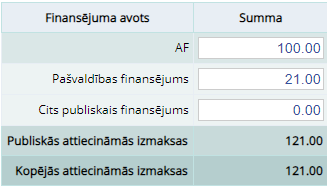 2.pielikums - Projekta budžeta kopsavilkums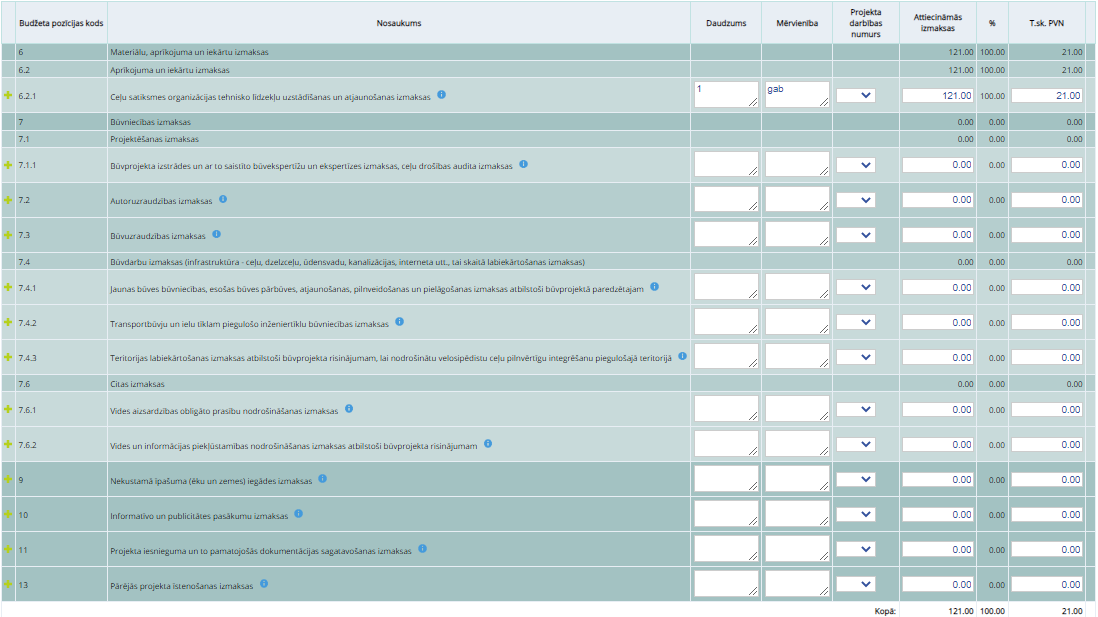 